ESCOLA BÁSICA MUNICIPAL CÉSAR AVELINO BRAGAGNOLO.ERVAL VELHO 28 DE OUTUBRO DE 2020.DIRETORA: REJANE PROVENSIPROFESSORA: VERA BORINTURMA: PRÉ IIITEMPO PARA DESENVOLVIMENTO DESTE PROJETO:29/10/2020 ATÉ 12/11/2020 LIVRO DA POSITIVO  PENSANDO NO ENSINO APRENDIZAGEM DOS NOSSOS ALUNOS VAMOS DAR CONTINUIDADE AS NOSSAS ATIVIDADES QUE DEVERÃO SER REALIZADAS EM CASA COM A AJUDA DA FAMÍLIA. CONTINUAREMOS COM O LIVRO VOLUME 4. AS ATIVIDADES DESSE PLANEJAMENTO DEVERÃO SER REALIZADAS NO LIVRO, NO CADERNO E EM FOLHAS SE FOR NECESSÁRIO, SEGUINDO AS ORIENTAÇÕES A SEGUIR: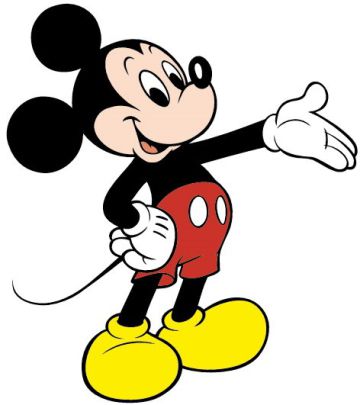 1° ATIVIDADEPÁGINAS 15 e 16:Objetivo: Apreender sobre histórias;Desenvolver a atenção;Estimular criatividade e imaginação;Coordenação motora;Estimular a oratória;Na página 15 conversar com a criança sobre as aves;Observar as imagens e perguntar para a criança se ela conhece as aves que estão representadas;O nome das aves estão bagunçados, é preciso organizar e escrever em baixo da imagem o nome da ave corretamente;PAPAGAIOTUCANOARARASABIÁGARÇAUIRAPURUNa página 16 apresentaremos uma cena ilustrativa que traz várias informações sobre as aves;Conversar com a criança sobre as aves:Você sabia que nem todas as aves podem voar? As aves são animais que apresentam o corpo coberto por penas. Além disso, possuem bico, um par de patas e um de asas.As aves nascem a partir de ovos com casca e, por isso, são consideradas ovíparas. Os ovos são colocados em ninhos já prontos ou construídos pelas fêmeas ou pelos machos, sendo chocados por certo tempo até o nascimento das crias.A fêmea, o macho ou os dois são responsáveis pela alimentação dos filhotes, colocando o alimento diretamente dentro de seus bicos.As aves são encontradas nos mais diversos ambientes: florestas, desertos e até mesmo nas regiões mais frias e congeladas do planeta. A maioria delas consegue voar. A presença de asas, de ossos mais leves (chamados de ossos pneumáticos) e de estruturas chamada saco aéreos é que permitiram essa capacidade. Por outro lado, existem aves que não voam.Os pinguins e as emas são alguns exemplos de animais que não são capazes de voar. Apesar disso, pinguins são excelentes nadadores e as emas correm com muita facilidade.Aves capazes de nadar possuem uma membrana entre os dedos que ajuda na natação. Já aquelas que permanecem muito tempo em galhos, possuem os dedos bem separados e que se curvam bastante.Quanto ao bico, o formato varia muito de acordo com o tipo de alimentação. O beija-flor, por exemplo, se alimenta de substâncias encontradas dentro das flores, chamadas néctar. Assim, apresenta bico comprido e fino. Já as araras, que se alimentam, dentre outras coisas, de coquinhos e sementes muito duras, possuem bico curvo e muito forte.2° ATIVIDADEPÁGINAS 17 e 18;Objetivo: Apreender sobre histórias;Desenvolver a atenção;Estimular criatividade e imaginação;Na página 17 vamos apreender do que algumas aves se alimentam, observando seus bicos;Para isso destaque do material de apoio as imagens e cole no local correto;Bico largo e achatado; pato e marreco;Bico curvo e afiado: águia-real e harpiaBico curto e em forma de cone: bem-te-vi e uirapuruBico longo e fino: guará e cegonha-negra.Na página 18 vamos falar sobre o UIRAPURU;A família pode contar para a criança sobre a lenda do uirapuru;LENDA: A lenda do Uirapuru é a lenda de um pássaro especial, pois dizem que ele é mágico, quem o encontra pode ter um desejo especial realizado.
O Uirapuru é um símbolo de felicidade.
Diz a lenda que um jovem guerreiro apaixonou-se pela esposa do grande cacique.
Por se tratar de um amor proibido não poderia se aproximar dela. Sendo assim, pediu ao deus Tupã que o transformasse em um pássaro.
Tupã transformou o em um pássaro vermelho telha, com um lindo canto.
O cacique foi quem logo observou o canto maravilhoso daquele pássaro. Ficou tão fascinado que passou a perseguir o pássaro para aprisioná-lo e ter seu canto só para ele.
Na ânsia de capturar o pássaro, o cacique se perdeu na floresta.
Todas as noites o Uirapuru canta para a sua amada. Tem esperança que um dia ela descubra o seu canto e saiba que ele é o jovem guerreiro.Destacar as cenas do material de apoio do livro e ir colando conforma vai acontecendo a história.3° ATIVIDADEPÁGINAS 19 e 20;Objetivo: Apreender sobre histórias;Desenvolver a atenção;Estimular criatividade e imaginação;Coordenação motora;Estimular a oratória;Na página 19 vamos ler o poema, sobre quem é fofoqueiro;A família pode ler o poema juntamente com a criança;Depois em uma folha branca ou no verso da página a criança vai desenhar o que ela imagina que ocorreu entre eles. Na página 20 vamos seguir as pistar para descobrir qual animal que é:Após conversar com a criança para identificar qual animal, escrever o nome do animal nos quadradinhos e fazer um desenho desse animal. (MACACO).4° ATIVIDADEPÁGINAS 21, 22 e 23;OBJETIVOS:Desenvolver a atençãoConhecimento;Diálogo;Estimular criatividade e imaginação.Na página 21 vamos observar as cenas, e conversar sobre:Quantos macacos tem?Eles são todos iguais?O que eles tem de diferentes?Que outro animal aparece na cena?Que espécie de macaco o criador da obra retratou?No verso desta página desenhar o macaco e suas características;Na página 22 e 23 vamos conhecer algumas espécies de macacos que habitam as florestas de nosso Brasil;A família vai ler as características das espécies e a criança vai destacar o seu e colar ao lado das respectivas imagens.5° ATIVIDADEPÁGINA 24 e 25;OBJETIVOS:Criatividade;Desenvolver a atençãoCoordenação e espaço.Na página 24 vamos fazer um levantamento do tamanho de cada macaco e fazer uma linha do tempo do menos para o maior;Macaco-de-cheiro: 30 centímetros;Macaco-prego: 60 centímetros;Macaco-leão-dourado: 40 centímetros Macaco –aranha: 2 metrosGuariba: 60 centímetrosAssim a família juntamente com a criança vai fazer uma linha do tempo para identificar qual mais alto e qual mais baixo, a família pode utilizar barbante com as medida para que a criança consiga identificar melhor.Na página 25 a criança vai observar a obra de ROSSEAU, e assim fazer um desenho que represente paisagem de florestas com algumas espécies de macacos e serpentes que foram estudadas até aqui, fazer um belo desenho.6° ATIVIDADEPÁGINAS 26;OBJETIVOS:Desenvolver a atenção;Estimular a criatividade e imaginação;Coordenação de espaço.Na página 26 Estimular a criança a brincar com as palavras que rimam no poema de Rut Rocha;Juntamente com a familia a criança vai construir um poema, substituindo algumas palavras, aonde a crinaça será a autora da vez;Após o poema pronto fazer uma bela ilustração.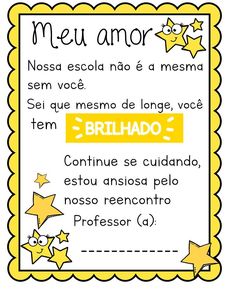 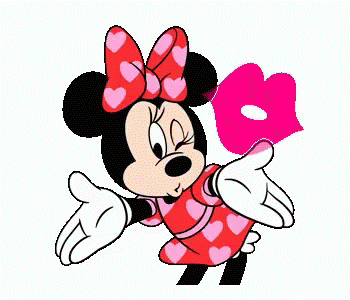 